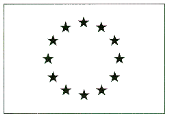 Държавна агенция за бежанците при Министерския съветДирекция „Международна дейност и Европейски бежански фонд”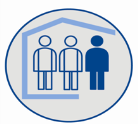 СПИСЪК НА ОДОБРЕНИ КАНДИДАТИ ЗА ВЪНШНИ ОЦЕНИТЕЛИ НА ПРОЕКТНИ ПРЕДЛОЖЕНИЯ ПО ПРОЦЕДУРИ ЗА ПРЕДОСТАВЯНЕ НА БЕЗВЪЗМЕЗДНА ФИНАНСОВА ПОМОЩ ПО ГОДИШНИТЕ ПРОГРАМИ ЗА ЕВРОПЕЙСКИЯ БЕЖАНСКИ ФОНДСПИСЪК НА ОДОБРЕНИ КАНДИДАТИ ЗА ВЪНШНИ ОЦЕНИТЕЛИ НА ПРОЕКТНИ ПРЕДЛОЖЕНИЯ ПО ПРОЦЕДУРИ ЗА ПРЕДОСТАВЯНЕ НА БЕЗВЪЗМЕЗДНА ФИНАНСОВА ПОМОЩ ПО ГОДИШНИТЕ ПРОГРАМИ ЗА ЕВРОПЕЙСКИЯ БЕЖАНСКИ ФОНДСПИСЪК НА ОДОБРЕНИ КАНДИДАТИ ЗА ВЪНШНИ ОЦЕНИТЕЛИ НА ПРОЕКТНИ ПРЕДЛОЖЕНИЯ ПО ПРОЦЕДУРИ ЗА ПРЕДОСТАВЯНЕ НА БЕЗВЪЗМЕЗДНА ФИНАНСОВА ПОМОЩ ПО ГОДИШНИТЕ ПРОГРАМИ ЗА ЕВРОПЕЙСКИЯ БЕЖАНСКИ ФОНД№ Име и фамилияПрофесионална квалификация1.Павлина Йончина- машинен инженер - магистър по финанси - квалификация I степен по английски език2.Стойка Калчева- доктор по психология - следдипломна квалификация по етнопсихоанализа3.Николай Йонов- инженер по радиоелектроника- преквалификация - учител по общотехнически и специализирани учебни предмети- специалист по икономика и бизнес-управление на образованието4.Валери Йонов- социолог- специализация по публична администрация5.Юлия Стефанова- магистър по европейско управление